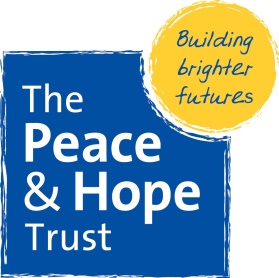 Team Volunteer Application FormPlease return form to:The Peace and Hope Trust Little Llanafon Farm DorstoneHerefordshire HR3 6ATadmin@peaceandhope.org.uk www.peaceandhope.org.ukFirst Name:	Middle Name:                                                 Surname:                         Address:	Surname: Address:          Postcode:Email Address: Home Phone Number:	Mobile Phone Number:Date of Birth:**Passport Details: Start Date:  Expiry Date:Number:	  Type i.e. British:Occupation:I’m interested in joining a team for:	2 weeks      3 weeks    Delete as required.Personal skills and interests you can apply to our work in Nicaragua. Any additional information that you would like to tell us about e.g. languages, medical or dietary information etc:Are you first aid qualified?         No            Yes            If Yes please give details:By ticking the below, please affirm the following:I attach a copy of my passport which expires more than 6 months after return to UK.I have read and agree to adhere to the Safeguarding policy.I wish to register for membership of The Peace and Hope Trust and enclose a £1.00 life time fee.I give the Peace and Hope Trust permission to use photos or short video clips of me for marketing purposes and publishing on the Trust,s website.I have read and understand the information in the Safety Briefing documents.Signature:	Date:-----------------------------------------------------------------------------------------------------------------------------------For Applicants Under 18 years.Parents Name:Parents Email:Parents Phone Number:Parents Address (if different from above):                   Postcode:Parents Signature:                                                                       Date:Ver 7.0 March 2019     I confirm that I do not have a criminal record.    ** I am aged 74 or over and indemnify the Trust against all medical health      insurance claims.      For DBS purposes I will provide my Driving License.      For DBS purposes I will provide proof of address.      Data Protection: I confirm that the Trust can use my contact details only for the team communication           and sending me news and prayer information.  (The Trust will never use your details for marketing or pass them outside of your team).